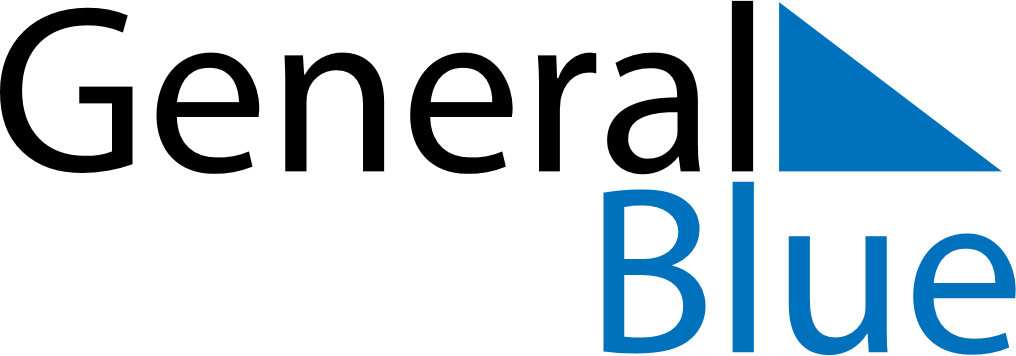 Quarter 2 of 2019 Cabo VerdeQuarter 2 of 2019 Cabo VerdeQuarter 2 of 2019 Cabo VerdeQuarter 2 of 2019 Cabo VerdeQuarter 2 of 2019 Cabo VerdeQuarter 2 of 2019 Cabo VerdeQuarter 2 of 2019 Cabo VerdeApril 2019April 2019April 2019April 2019April 2019April 2019April 2019April 2019April 2019MONTUETUEWEDTHUFRISATSUN12234567899101112131415161617181920212223232425262728293030May 2019May 2019May 2019May 2019May 2019May 2019May 2019May 2019May 2019MONTUETUEWEDTHUFRISATSUN123456778910111213141415161718192021212223242526272828293031June 2019June 2019June 2019June 2019June 2019June 2019June 2019June 2019June 2019MONTUETUEWEDTHUFRISATSUN1234456789101111121314151617181819202122232425252627282930Apr 19: Good FridayApr 21: Easter SundayMay 1: Labour DayJun 1: Children’s Day